                               День открытых дверейОткрытый просмотр для родителей средней группы №   Развлечение                                                          Тема «Зимушка – Зима»                                                                                                                                                               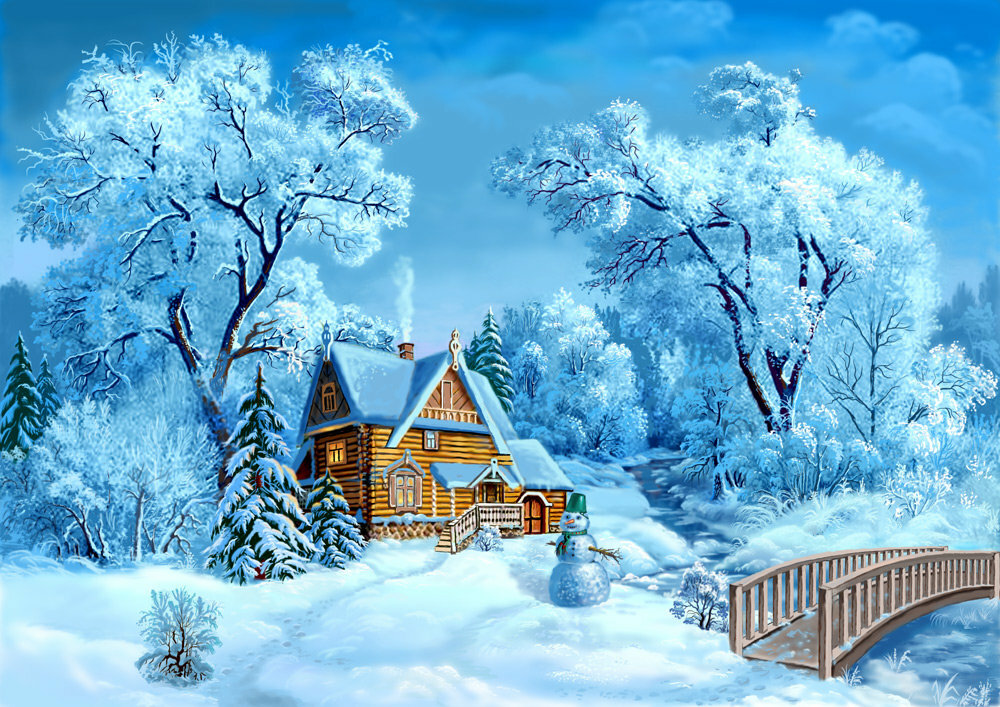      Воспитатель: Колесникова О.И.                     С.Черниговка.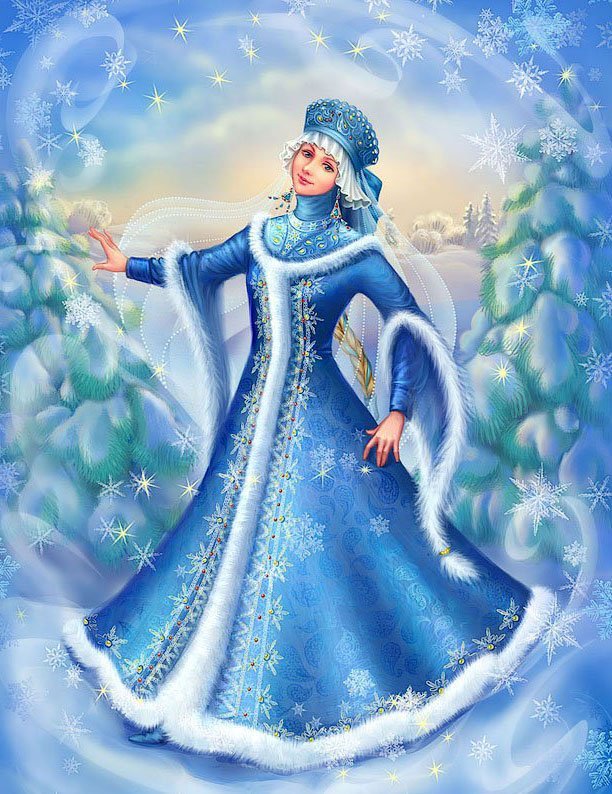                               Развлечение                                         Тема «Зимушка – Зима» .Програмное содержание:Развивать интерес к познавательным развлечениям.В процессе игровой деятельности продолжать развивать активное речевое общение детей, расширять и обогащать их словарный запас.Закреплять умение у детей конструировать без помощи наглядной модели.Материал: картинки с изображением зимнего времени года, бумажные птички (снегири, синички), наборы из геометрических фигур (на каждого ребенка из бумаги- снеговик); снежки из ваты, большой сундучок, сладкий сюрприз, маленький сундучок.Ход развлечения.Дети находятся в группе, входит «Волшебница –Зима».ВОЛШЕБНИЦА: Здравствуйте дети! Это детский сад?Дети: Да. Это детский сад. ВОЛШЕБНИЦА: Значит волшебная палочка правильно указала путь. Я «Волшебница –Зима».  Хочу пригласить вас в волшебное путешествие по одному из времён года. Каждое время имеет свой цвет, характер, и настроение, мы отправимся по зимнем. Сейчас вы закроете глаза, а я дотронусь до каждого волшебной палочкой и мы перенесёмся в мое волшебное зимнее царство.( дети закрывают глаза, а когда открывают, то на полу разбросаны белые бумажные снежинки и снежки из ваты).                                                                                                                                                      ВОЛШЕБНИЦА: вот мы и прибыли в моё волшебное зимнее царство. У меня есть необыкновенные, волшебные сундучки, маленький, и большой.(«Волшебница –Зима» проводит экскурсию по своим «владениям»), показать картинку медведь спит в берлоге во время экскурсии дети рассказывают стихотворение «Почему мишка спит зимой».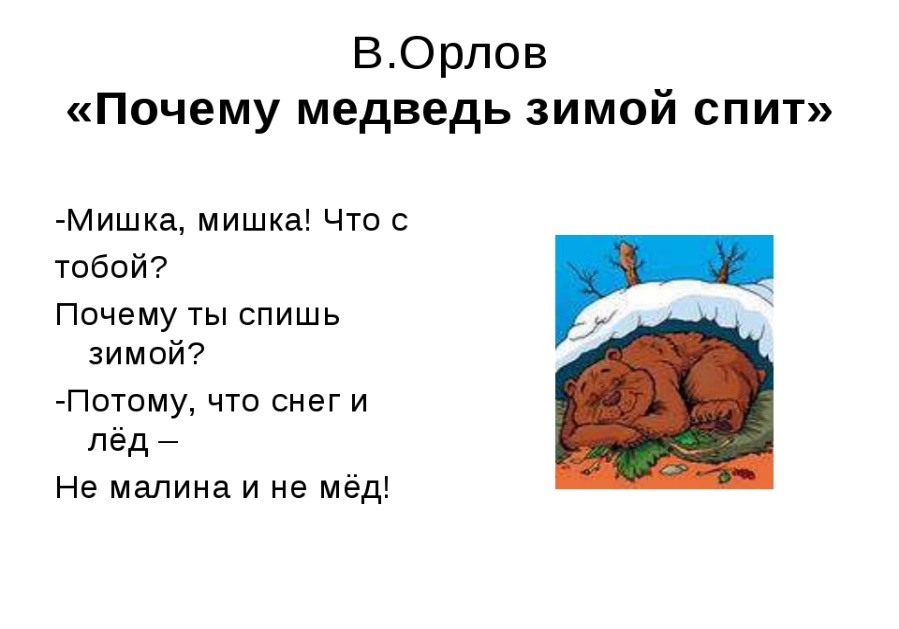 ВОЛШЕБНИЦА: Ой, посмотрите сколько много снежинок и снежков, это тоже всё из моего сундучка. Вы любите играть?Дети: Да! Мы очень любим играть!ВОЛШЕБНИЦА: сейчас мы с вами поиграем! Вы видите, что в моём царстве очень много снежинок и снежков! Сейчас разделитесь на две команды: одна команда -»снежинки», другая- «снежки».Проводится подвижная игра »Кто быстрее соберёт?».ВОЛШЕБНИЦА: В моём зимнем царстве нет проигравших. Вы все молодцы, так как вы мои гости. А вот подарки вам, из моего большого сундучка,  я вам дарю волшебные медали.ВОЛШЕБНИЦА: А ещё у  меня »живут зимние загадки». А вы умеете отгадывать загадки?! Мои загадки о зиме, о морозах, о снеге, о снежинках.С каждым днем все холоднее, Греет солнце все слабее, Всюду снег, как бахрома, — Значит, к нам пришла… (зима)
Вот какие чудеса: Стали белыми леса, Берега озер и рек. Что случилось? Выпал… (снег).
С неба звездочки летят. И на солнышке блестят. Точно в танце балеринки, Кружатся зимой… (снежинки)Он вошел – никто не видел, Он сказал – никто не слышал. Дунул в окна и исчез, А на окнах вырос лес. (Мороз)
ВОЛШЕБНИЦА: А я не думала, что вы так любите мой зимние загадки, все отгадали. Я вас хвалю. Молодцы!И сейчас, я достану из своего сундучка ещё один сюрприз («ВОЛШЕБНИЦА – Зима» достаёт из сундучка конвертики и раздаёт их детям, и дети смотрят, что в конвертиках)ВОЛШЕБНИЦА: ( объясняет задание)- из этих геометрических фигур, что можно сложить? Загадка про снеговика.Появился во двореОн в холодном декабреНеуклюжий и смешнойУ катка стоит с метлойК ветру зимнему привыкНаш приятель ……(снеговик). 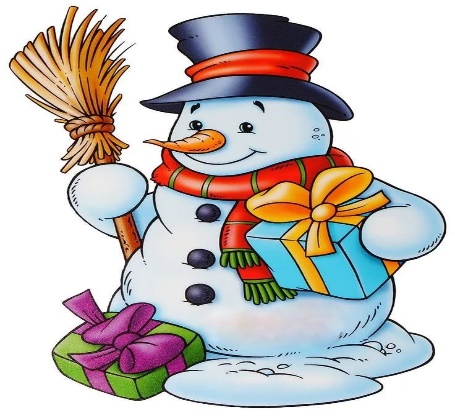 ВОЛШЕБНИЦА – ЗИМА: Обращает внимание на всех детей, что все справились с задачей, всех своих гостей хвалит и из большого сундучка достаёт угощение. Затем она благодарит своих гостей, и по «волшебству возвращает детей в группу», а сама уходит.